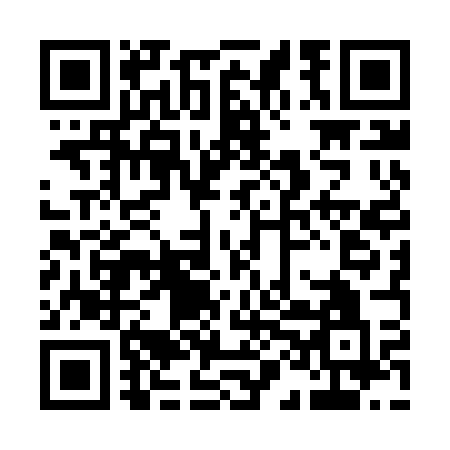 Ramadan times for Podpolichno, PolandMon 11 Mar 2024 - Wed 10 Apr 2024High Latitude Method: Angle Based RulePrayer Calculation Method: Muslim World LeagueAsar Calculation Method: HanafiPrayer times provided by https://www.salahtimes.comDateDayFajrSuhurSunriseDhuhrAsrIftarMaghribIsha11Mon4:114:116:0011:483:425:375:377:2112Tue4:084:085:5811:483:445:395:397:2213Wed4:064:065:5611:483:455:415:417:2414Thu4:034:035:5411:483:475:425:427:2615Fri4:014:015:5211:473:485:445:447:2816Sat3:593:595:4911:473:495:455:457:3017Sun3:563:565:4711:473:515:475:477:3218Mon3:543:545:4511:463:525:495:497:3319Tue3:513:515:4311:463:535:505:507:3520Wed3:493:495:4011:463:555:525:527:3721Thu3:463:465:3811:453:565:545:547:3922Fri3:443:445:3611:453:575:555:557:4123Sat3:413:415:3411:453:585:575:577:4324Sun3:383:385:3211:454:005:595:597:4525Mon3:363:365:2911:444:016:006:007:4726Tue3:333:335:2711:444:026:026:027:4927Wed3:313:315:2511:444:036:046:047:5128Thu3:283:285:2311:434:056:056:057:5329Fri3:253:255:2011:434:066:076:077:5530Sat3:233:235:1811:434:076:086:087:5731Sun4:204:206:1612:425:087:107:108:591Mon4:174:176:1412:425:107:127:129:012Tue4:144:146:1112:425:117:137:139:033Wed4:124:126:0912:425:127:157:159:054Thu4:094:096:0712:415:137:177:179:085Fri4:064:066:0512:415:147:187:189:106Sat4:034:036:0312:415:157:207:209:127Sun4:004:006:0012:405:177:217:219:148Mon3:583:585:5812:405:187:237:239:169Tue3:553:555:5612:405:197:257:259:1910Wed3:523:525:5412:405:207:267:269:21